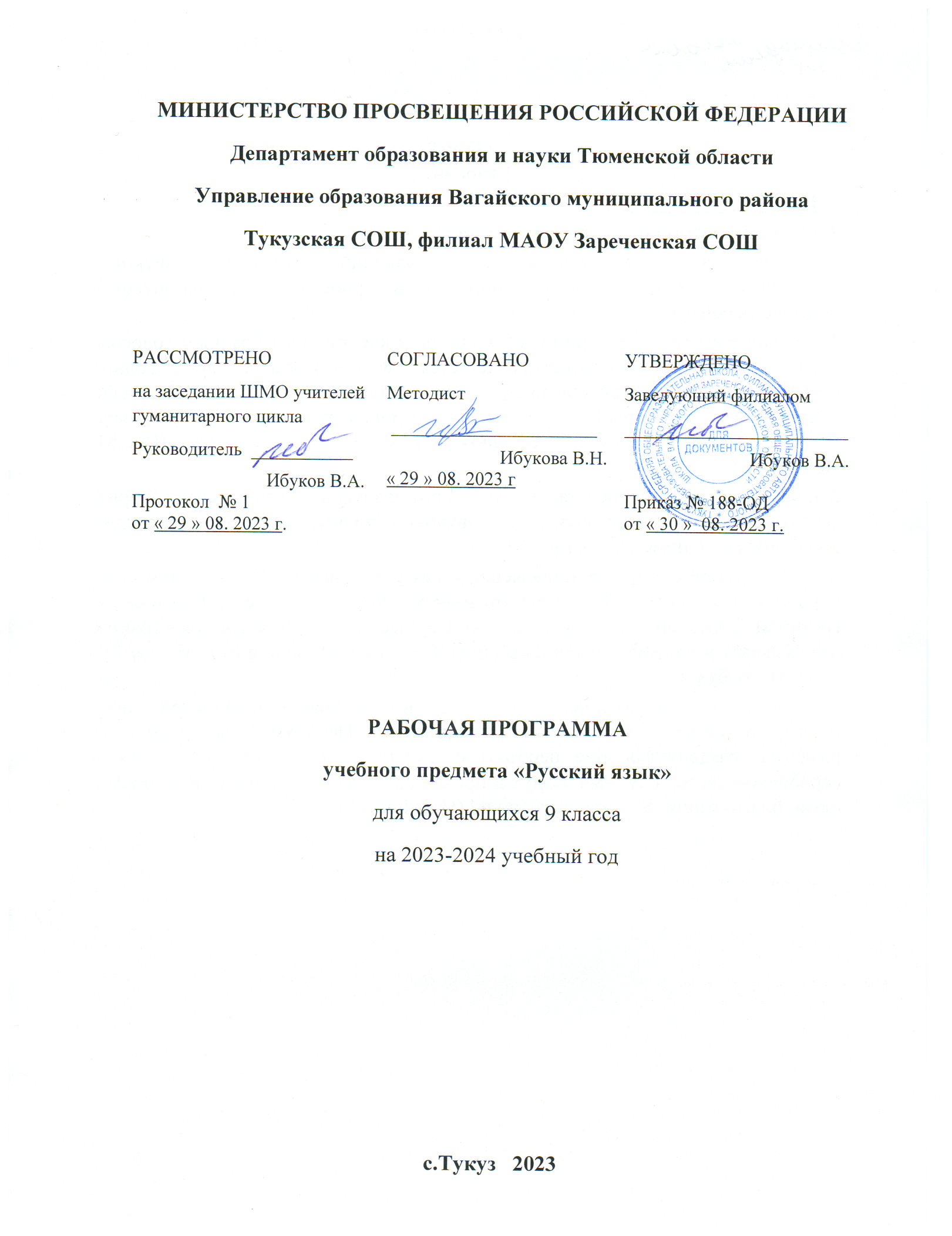 Пояснительная запискаПрограмма по русскому языку на уровне основного общего образования подготовлена на основе ФГОС ООО, ФОП ООО, Концепции преподавания русского языка и литературы в Российской Федерации (утверждена распоряжением Правительства Российской Федерации от 9 апреля 2016 г № 637-р), федеральной рабочей программы воспитания, с учётом распределённых по классам проверяемых требований к результатам освоения основной образовательной программы основного общего образования. Пояснительная записка отражает общие цели и задачи изучения русского языка, место в структуре учебного плана, а также подходы к отбору содержания и определению планируемых результатов.Содержание обучения раскрывает содержательные линии, которые предлагаются для обязательного изучения в каждом классе на уровне основного общего образования. Планируемые результаты освоения программы по русскому языку включают личностные, метапредметные результаты за весь период обучения на уровне основного общего образования, а также предметные достижения обучающегося за каждый год обучения.Общая характеристика учебного предмета «Русский язык»Русский язык – государственный язык Российской Федерации, язык межнационального общения народов России, национальный язык русского народа. Как государственный язык и язык межнационального общения русский язык является средством коммуникации всех народов Российской Федерации, основой их социально-экономической, культурной и духовной консолидации.Высокая функциональная значимость русского языка и выполнение им функций государственного языка и языка межнационального общения важны для каждого жителя России, независимо от места его проживания и этнической принадлежности Знание русского языка и владение им в разных формах его существования и функциональных разновидностях, понимание его стилистических особенностей и выразительных возможностей, умение правильно и эффективно использовать русский язык в различных сферах и ситуациях общения определяют успешность социализации личности и возможности её самореализации в различных жизненно важных для человека областях.Русский язык, выполняя свои базовые функции общения и выражения мысли, обеспечивает межличностное и социальное взаимодействие людей, участвует в формировании сознания, самосознания и мировоззрения личности, является важнейшим средством хранения и передачи информации, культурных традиций, истории русского и других народов России.Обучение русскому языку направлено на совершенствование нравственной и коммуникативной культуры обучающегося, развитие его интеллектуальных и творческих способностей, мышления, памяти и воображения, навыков самостоятельной учебной деятельности, самообразования.Содержание по русскому языку ориентировано также на развитие функциональной грамотности как интегративного умения человека читать, понимать тексты, использовать информацию текстов разных форматов, оценивать её, размышлять о ней, чтобы достигать своих целей, расширять свои знания и возможности, участвовать в социальной жизни. Цели изучения учебного предмета «Русский язык»Изучение русского языка направлено на достижение следующих целей: осознание и проявление общероссийской гражданственности, патриотизма, уважения к русскому языку как государственному языку Российской Федерации и языку межнационального общения; проявление сознательного отношения к языку как к общероссийской ценности, форме выражения и хранения духовного богатства русского и других народов России, как к средству общения и получения знаний в разных сферах человеческой деятельности; проявление уважения к общероссийской и русской культуре, к культуре и языкам всех народов Российской Федерации;овладение русским языком как инструментом личностного развития, инструментом формирования социальных взаимоотношений, инструментом преобразования мира;овладение знаниями о русском языке, его устройстве и закономерностях функционирования, о стилистических ресурсах русского языка; практическое овладение нормами русского литературного языка и речевого этикета; обогащение активного и потенциального словарного запаса и использование в собственной речевой практике разнообразных грамматических средств; совершенствование орфографической и пунктуационной грамотности; воспитание стремления к речевому самосовершенствованию; совершенствование речевой деятельности, коммуникативных умений, обеспечивающих эффективное взаимодействие с окружающими людьми в ситуациях формального и неформального межличностного и межкультурного общения; овладение русским языком как средством получения различной информации, в том числе знаний по разным учебным предметам; совершенствование мыслительной деятельности, развитие универсальных интеллектуальных умений сравнения, анализа, синтеза, абстрагирования, обобщения, классификации, установления определённых закономерностей и правил, конкретизации в процессе изучения русского языка;развитие функциональной грамотности в части формирования умений осуществлять информационный поиск, извлекать и преобразовывать необходимую информацию, интерпретировать, понимать и использовать тексты разных форматов (сплошной, несплошной текст, инфографика и другие); осваивать стратегии и тактик информационно-смысловой переработки текста, способы понимания текста, его назначения, общего смысла, коммуникативного намерения автора; логической структуры, роли языковых средств.Место учебного предмета «Русский язык» в учебном планеВ соответствии с ФГОС ООО учебный предмет «Русский язык» входит в предметную область «Русский язык и литература» и является обязательным для изучения. Общее число часов, отведенных на изучение русского  в 9 классе – 102 часов (3 часов в неделю).Содержание тем учебного курса 
«Международное значение русского языка» (1ч)Повторение изученного в 5-8 классах (14ч)Устная и письменная речь. Монолог, диалог. Стили речи. Простое предложение и его грамматическая основа. Предложение с обособленными членами. Обращения, вводные слова и вставные конструкции.Развитие речи (далее Р.Р.). Стили речи. Приёмы сжатия текста. Сжатое изложение.Контрольный диктант № 1 с грамматическим заданием.Сложное предложение. Культура речи (9ч.)Понятие о сложном предложении. Сложные и бессоюзные предложения. Разделительные и выделительные знаки препинания между частями сложного предложения. Интонация сложного предложения.Р.Р. Анализ интонационного рисунка предложения. Сообщение. Сочинение-рассуждение на лингвистическую тему К.Р. Контрольный диктант № 2 с грамматическим заданием.Сложносочинённые предложения (11ч.)Понятие о сложносочиненном предложении. Смысловые отношения в сложносочиненном предложении. Сложносочиненное предложение с разделительными союзами. Сложносочиненное предложение с соединительными союзами. Сложносочиненное предложение с противительными союзами. Разделительные знаки препинания между частями сложносочиненного предложения. Синтаксический и пунктуационный разбор сложносочиненного предложения. Повторение (контрольные вопросы и задания). К.Р. Контрольный диктант № 3 с грамматическим заданием.Сложноподчиненные предложения (7ч.)Понятие о сложноподчиненном предложении. Союзы и союзные слова в сложноподчиненном предложении. Роль указательных слов в сложноподчиненном предложении.Р.Р. Сочинение-рассуждение на основе цитатыК Р. Контрольное сочинениеОсновные группы сложноподчинённых предложений (26ч)Сложноподчиненные предложения с придаточными определительными. Сложноподчиненные предложения с придаточными изъяснительными. Сложноподчиненные предложения с придаточными обстоятельственными. Сложноподчиненные предложения с придаточными цели, причины, условия, уступки, следствия. Сложноподчиненные предложения с придаточными образа действия, меры, степени и сравнительными. Сложноподчиненные предложения с несколькими придаточными. Знаки препинания при них. Синтаксический разбор сложноподчиненного предложения. Пунктуационный разбор сложноподчиненного предложения. Повторение.Р.Р. Сжатый пересказ текста.  Комплексный анализ текста. Сочинение на основе картины. К. Р. Контрольное сжатое изложение.  Контрольное сочинение-рассуждение.  Контрольное тестирование № 1 по теме «Сложноподчиненные предложения».Бессоюзные сложные предложения(12ч.)Понятие о бессоюзном сложном предложении. Интонация в бессоюзных сложных предложениях. Бессоюзные сложные предложения со значением перечисления. Запятая и точка с запятой в бессоюзных сложных предложениях. Бессоюзное сложное предложение со значением причины, пояснения, дополнения. Двоеточие в бессоюзном сложном предложении. Бессоюзное сложное предложение со значением противопоставления, времени, условия и следствия. Тире в бессоюзном сложном предложении Синтаксический и пунктуационный разбор бессоюзном сложного предложения. Повторение.Р.Р. Сжатое изложение. К.Р. Контрольное тестирование № 2 по теме «Бессоюзное сложное предложение». Контрольное сжатое изложение.Сложные предложения с различными видами связи (11ч.)Употребление союзной (сочинительной и подчинительной) и бессоюзной связи в сложных предложениях. Знаки препинания в сложных предложениях с различными видами связи. Синтаксический и пунктуационный разбор предложения с различными видами связи. Публичная речь. Повторение.Р.Р. Комплексный анализ текста. Сочинение на основе картины. Публичное выступление.К.Р. Контрольный диктант № 4 с грамматическим заданием.Повторение и систематизация изученного в 5-9 классах (11ч.)Фонетика и графика. Лексикология (лексика) и фразеология. Морфемика. Словообразование. Морфология. Синтаксис. Орфография. Пунктуация.Р.Р. Устное сообщение на заданную темуК.Р. Контрольный диктант № 5 с грамматическим заданием.Планируемые результаты освоения учебного предметаЛичностные результаты:1)  понимание русского языка как одной из основных национально-культурных ценностей русского народа, определяющей роли родного языка в развитии интеллектуальных, творческих способностей и моральных качеств личности, его значения в процессе получения школьного образования;2)  осознание эстетической ценности русского языка; уважительное отношение   родному языку, гордость за него; потребность сохранить чистоту русского языка как явления национальной культуры; стремление к речевому самосовершенствованию;3)   достаточный объем словарного запаса и усвоенных грамматических средств языка для свободного выражения мыслей и чувств в процессе речевого общения; способность к самооценке на основе наблюдения за собственной речью.Метапредметные результаты:1)  владение всеми видами речевой деятельности:     - адекватное понимание информации устного и письменного сообщения; - владение разными видами чтения; - способность извлекать информацию из различных источников, включая средства массовой информации, компакт-диски учебного назначения, ресурсы Интернета; - овладение приемами отбора и систематизации материала на определенную тему; умение вести самостоятельный поиск информации, ее анализ и отбор; способность к преобразованию, сохранению и передаче информации, полученной в результате чтения или аудирования, в том числе и с помощью технических средств и информационных технологий;-  способность определять цели предстоящей учебной деятельности (индивидуальной и коллективной), последовательность действий, оценивать достигнутые результаты и адекватно формулировать их в устной и письменной форме;-  способность свободно, правильно излагать свои мысли в устной и письменной форме;-   умение выступать перед аудиторией сверстников с небольшими сообщениями, докладом;2)  применение приобретенных знаний, умений и навыков в повседневной жизни; способность использовать родной язык как средство получения знаний по другим учебным предметам, применять полученные знания, умения и навыки анализа языковых явлений на межпредметном уровне (на уроках иностранного языка, литературы и др.);3) коммуникативно целесообразное взаимодействие с окружающими людьми в процессе речевого общения, совместного выполнения какой-либо задачи, участия в спорах, обсуждениях; овладение национально-культурными нормами речевого поведения в различных ситуациях формального и неформального межличностного и межкультурного общения.Предметные результаты:Учащиеся должны знать:-  основные сведения о языке, изученные в 5—9 классах;-  изученные языковедческие понятия, разделы языкознания;-  основные единицы языка, их признаки;-  смысл понятий: речь устная и письменная, монолог и диалог, сфера и ситуация речевого общения;-   признаки текста; способы и средства связи предложений и смысловых частей текста;-  признаки и жанровые особенности изученных стилей речи;-  функционально-смысловые типы речи, их признаки;-   основные нормы русского литературного языка (орфоэпические, лексические, грамматические, орфографические, пунктуационные), изученные в 5—9 классах; нормы речевого этикета.Учащиеся должны уметь:-  различать изученные стили речи;-   определять тему, основную мысль текста, функционально-смысловой тип и стиль речи; анализировать структуру и языковые особенности текста;-   опознавать языковые единицы, проводить различные виды их анализа;аудирование и чтение-   адекватно воспринимать информацию устного и письменного сообщения;-  владеть разными видами чтения (изучающее, ознакомительное, просмотровое);-  извлекать информацию из различных источников; пользоваться лингвистическими словарями, справочной литературой;говорение и письмо-  воспроизводить текст с заданной степенью свернутости;-   создавать тексты изученных стилей и жанров;-   свободно и правильно излагать свои мысли в устной и письменной форме, соблюдать нормы построения текста; адекватно выражать свое отношение к фактам и явлениям окружающей действительности, к прочитанному, услышанному, увиденному; - соблюдать в практике речевого общения основные нормы русского литературного языка; - соблюдать в практике письма основные правила орфографии и пунктуации; -  соблюдать нормы русского речевого этикета; -  осуществлять речевой самоконтроль; оценивать свою речь с точки зрения ее правильности, находить и исправлять грамматические и речевые ошибки и недочеты; совершенствовать и редактировать собственные тексты.Учащиеся должны использовать приобретенные знания и умения в практической деятельности и повседневной жизни для:- осознания роли родного языка в развитии интеллектуальных и творческих способностей личности, значения родного языка в жизни человека и общества;-  развития речевой культуры, бережного и сознательного отношения к родному языку;-  удовлетворения коммуникативных потребностей в учебных, бытовых, социально-культурных ситуациях общения;-  увеличения словарного запаса; расширения круга используемых грамматических средств; развития способности к самооценке;-  получения знаний по другим учебным предметам.Учебно-тематическое планированиеПоурочное планированиеУчебно-методическое обеспечениеОбязательные учебные материалы для ученика:Русский язык: Учебник для 9 класса под ред. М.Т. Баранова, Т. А. Ладыженской, Л. А. Тростенцовой, О.М. Александровой – М.: Просвещение, 2014Методические материалы для учителя:Г.А. Богданова. Уроки русского языка в 8 классе. Издательство «Просвещение», М., 2011.Н.Г.Ткаченко 300 диктантов. Издательство «АЙРИС ПРЕСС»М.,2010А.Б. Малюшкин. Учебные таблицы по русскому языку (5-11 классы) М.:ТЦ Сфера,2017.Цифровые образовательные ресурсы и ресурсы сети Интернет:Справочно-информационный портал ГРАМОТА.РУ (http://www.gramota.ru/)Говорим и пишем правильно (http://pishu-pravilno.livejournal.com/)Конкурс «Русский Медвежонок — языкознание для всех» (http://www.rm.kirov.ru/) Правила русской орфографии и пунктуации. Полный академический справочник (www.infanata.com)Портал «Культура письменной речи» (http://www.gramma.ru/«Русский язык на 5» (http://russkiy-na-5.ru/)№РазделКол-во часовКол-во часовКол-во часовКол-во часов№РазделВсего по теметеорияК/РР/Р1.Международное значение русского языка112.Повторение пройденного материала в 5-8 классе1410133.Синтаксис и пунктуация. Сложное предложение.97114.Сложные союзные предложения. Сложносочиненные предложения.111015.Сложноподчиненные предложения75116..Основные группы сложноподчиненных предложений.2620337.Бессоюзные сложные предложения129218.Сложные предложения с разными видами связи.118129.Повторение и систематизация изученного в 9 классе.111011ВСЕГО102801112№Тема урокаКоличество часовКоличество часовКоличество часовДата изученияЭлектронные цифровые образовательные ресурсы№Тема урокаКоличество часовКоличество часовКоличество часов№Тема урокаВсегоКонтрольные работыРазвитие речи №Тема урокаВсего1Международное значение русского языка.1005.09.23https://rus-oge.sdamgia.ru/https://rustutors.ru/23Повторение изученного в 5-8 классах. Устная и письменная речь. (РПВ) Беседа «Словом можно полки за собой повести»2006.09.237.09.23https://rus-oge.sdamgia.ru/4Монолог. Диалог10012.09.23https://rustutors.ru/5Р/Р Стили речи 10013.09.23https://rus-oge.sdamgia.ru/6Р/Р Способы сжатия текста10114.09.23https://rustutors.ru/7Р/Р Сжатое изложение10119.09.23https://rus-oge.sdamgia.ru/89Входной диктант с грамматическими заданиями. Простое предложение и его грамматическая основа21020.09.2321.09.23https://rustutors.ru/1011Предложения с обособленными членами20026.09.2327.09.23https://rus-oge.sdamgia.ru/1213Обращения, вводные слова и вставные конструкции20028.09.233.10.23https://rustutors.ru/14Контрольный диктант №1 с грамматическим заданием1104.10.23https://rus-oge.sdamgia.ru/15Анализ ошибок, допущенных в контрольном диктанте1005.10.23https://rustutors.ru/16Сложное предложение. Культура речи. Понятие о сложном предложении10010.10.23https://rus-oge.sdamgia.ru/17Тренировочная работа в формате ОГЭ10011.10.23https://rustutors.ru/18Сложные и бессоюзные сложные предложения10012.10.23https://rus-oge.sdamgia.ru/19Р/Р Сочинение - рассуждение на лингвистическую тему10117.10.23https://rustutors.ru/2021Разделительные и выделительные знаки препинания между частями сложного предложения20018.10.2319.10.23https://rus-oge.sdamgia.ru/22Интонация сложного предложения. (РПВ) Проект «Изречения великих людей о нравственности»10024.10.23https://rustutors.ru/23Контрольный диктант №2 с грамматическим заданием11025.10.223https://rus-oge.sdamgia.ru/24Анализ ошибок, допущенных в диктанте10026.10.23https://rustutors.ru/25Сложносочиненные предложения. Понятие о сложносочиненном предложении1007.11.23https://rus-oge.sdamgia.ru/26Смысловые отношения в сложносочиненных предложениях1008.11.23https://rustutors.ru/27Сложносочиненные предложения с соединительными союзами1009.11.23https://rus-oge.sdamgia.ru/28Сложносочиненные предложения с разделительными союзами10014.11.23https://rustutors.ru/29Сложносочиненные предложения с противительными союзами10015.11.23https://rus-oge.sdamgia.ru/30Разделительные знаки препинания между частями сложносочиненного предложения10016.11.23https://rus-oge.sdamgia.ru/31Синтаксический и пунктуационный разбор сложносочиненного предложения10021.11.23https://rustutors.ru/32Повторение (контрольные вопросы и задания)10022.11.23https://rus-oge.sdamgia.ru/33Контрольный диктант №3 с грамматическим заданием11023.11.23https://rustutors.ru/34Анализ ошибок, допущенных в контрольном диктанте10028.11.23https://rus-oge.sdamgia.ru/35Тренировочная работа в формате ОГЭ10029.11.23https://rustutors.ru/36Сложноподчиненные предложенияПонятие о сложноподчиненном предложении10030.11.23https://rus-oge.sdamgia.ru/3738Союзы и союзные слова в сложноподчиненном предложении2005.12.236.12.23https://rustutors.ru/3940Роль указательных слов в сложноподчиненном предложении2007.12.2312.12.23https://rus-oge.sdamgia.ru/41Р/Р Подготовка к написанию сочинения – рассуждения на основе понимания содержания цитаты из теста10113.12.23https://rustutors.ru/42Контрольное сочинение–рассуждение № 1 на основе понимания содержания цитаты из теста10114.12.23https://rus-oge.sdamgia.ru/4344Основные группы сложноподчиненных предложений.Сложноподчиненные предложения с придаточными определительными20019.12.2320.12.23https://rustutors.ru/45Р/Р Подготовка к сжатому изложению №2. (РПВ) Беседа «Спешите делать добро»10121.12.23https://rus-oge.sdamgia.ru/46Контрольное сжатое изложение №110126.12.23https://rustutors.ru/4748Сложноподчиненные предложения с придаточными изъяснительными20027.12.2328.12.23https://rus-oge.sdamgia.ru/49Р/Р Сочинение по картине Н. Ромадина «Село Хмелёвка» – рассказ или отзыв (на выбор). (РПВ) Беседа «Дом, в котором ты живёшь»1019.01.24https://rustutors.ru/50Сложноподчиненные предложения с придаточными обстоятельственными10010.01.24https://rus-oge.sdamgia.ru/515253Сложноподчиненные предложения с придаточными цели, причины, условия, уступки, следствия30011.01.2416.01.2417.01.24https://rustutors.ru/545556Сложноподчиненные предложения с придаточными образа действия, меры, степени и сравнительными30018.01.2423.01.2424.01.24https://rus-oge.sdamgia.ru/575859Сложноподчиненные предложения с несколькими придаточными. Знаки препинания при них30025.01.2430.01.2431.01.24https://rustutors.ru/6061Синтаксический разбор сложноподчиненного предложения2001.02.246.02.24https://rus-oge.sdamgia.ru/62Тренировочная работа в формате ОГЭ1007.02.24https://rustutors.ru/63Пунктуационный разбор сложноподчиненного предложения1008.02.24https://rus-oge.sdamgia.ru/64Повторение и обобщение по теме «СПП»10013.02.24https://rus-oge.sdamgia.ru/65Контрольное тестирование № 1 по теме «Сложноподчиненное предложение»11014.02.24https://rustutors.ru/66Анализ ошибок, допущенных в контрольном тестировании10015.02.24https://rus-oge.sdamgia.ru/67Р/Р Подготовка к написанию сочинения – рассуждения на основе понимания содержания нравственной категории10120.02.24https://rustutors.ru/68Контрольное сочинение–рассуждение на основе понимания содержания нравственной категории. (РПВ) Беседа «Кем и каким я хочу быть?»10121.02.24https://rus-oge.sdamgia.ru/69Бессоюзное сложное предложениеПонятие о бессоюзном сложном предложении10022.02.24https://rustutors.ru/70Интонация в бессоюзном сложном предложении10027.02.24https://rus-oge.sdamgia.ru/71Бессоюзные сложные предложения со значением перечисления. Запятая и точка с запятой в бессоюзных сложныхпредложениях10028.02.24https://rustutors.ru/7273Бессоюзное сложное предложение со значением причины, пояснения, дополнения, Двоеточие в бессоюзном сложном предложении20029.02.245.03.24https://rus-oge.sdamgia.ru/7475Бессоюзное сложное предложение со значением противопоставления, времени, условияи следствия. Тире в БСП2006.03.247.03.24https://rustutors.ru/76Р/Р Сжатое изложение №2. (РПВ) Беседа «Что значит быть счастливым?»10112.03.24https://rus-oge.sdamgia.ru/77Контрольное сжатое изложение №210113.03.24https://rustutors.ru/78Синтаксический и пунктуационный разбор бессоюзного сложного предложения10014.03.24https://rus-oge.sdamgia.ru/79Контрольное тестирование №2 по теме «Бессоюзное сложное предложение»11019.03.24https://rustutors.ru/80Анализ ошибок, допущенных в контрольном тестировании10020.03.24https://rus-oge.sdamgia.ru/ 818283Сложные предложения с различными видами связиУпотребление союзной (сочинительной и подчинительной) и бессоюзной связи в СП30021.03.242.04.243.04.24https://rustutors.ru/8485Знаки препинания в сложных предложениях с различными видами связи2004.04.249.04.24https://rus-oge.sdamgia.ru/86Р/Р Сочинение на основе картины по теме «Родина». (РПВ) Беседа «А что такое Родина?»10110.04.24https://rustutors.ru/87Синтаксический и пунктуационный разбор сложного предложения с различными видами связи10011.04.24https://rus-oge.sdamgia.ru/88Р/Р Публичная речь. (РПВ) Беседа «Что в дружбе главное?»10116.04.24https://rus-oge.sdamgia.ru/89Повторение по теме «СП с различными видами связи»10017.04.24https://rustutors.ru/90Контрольный диктант №4 с грамматическим заданием11018.04.24https://rus-oge.sdamgia.ru/91Анализ ошибок, допущенных в контрольном диктанте10023.04.24https://rustutors.ru/92Повторение и систематизация изученного в 5-9 классахР/Р Устное сообщение по теме «Прекрасным может быть любой уголок природы».10124.04.24https://rus-oge.sdamgia.ru/93Фонетика и графика10025.04.24https://rustutors.ru/94Лексикология (лексика), фразеология10030.04.24https://rus-oge.sdamgia.ru/95Морфемика1007.05.24https://rus-oge.sdamgia.ru/96Словообразование1008.05.24https://rustutors.ru/97Контрольный диктант №5 с грамматическим заданием11014.05.24https://rus-oge.sdamgia.ru/98Анализ ошибок, допущенных в работе10015.05.24https://rustutors.ru/99Морфология10015.05.24https://rus-oge.sdamgia.ru/100Синтаксис10016.05.24https://rustutors.ru/101102Орфография. Пунктуация20016.05.24https://rus-oge.sdamgia.ru/